Ice Sheets and Glaciation answers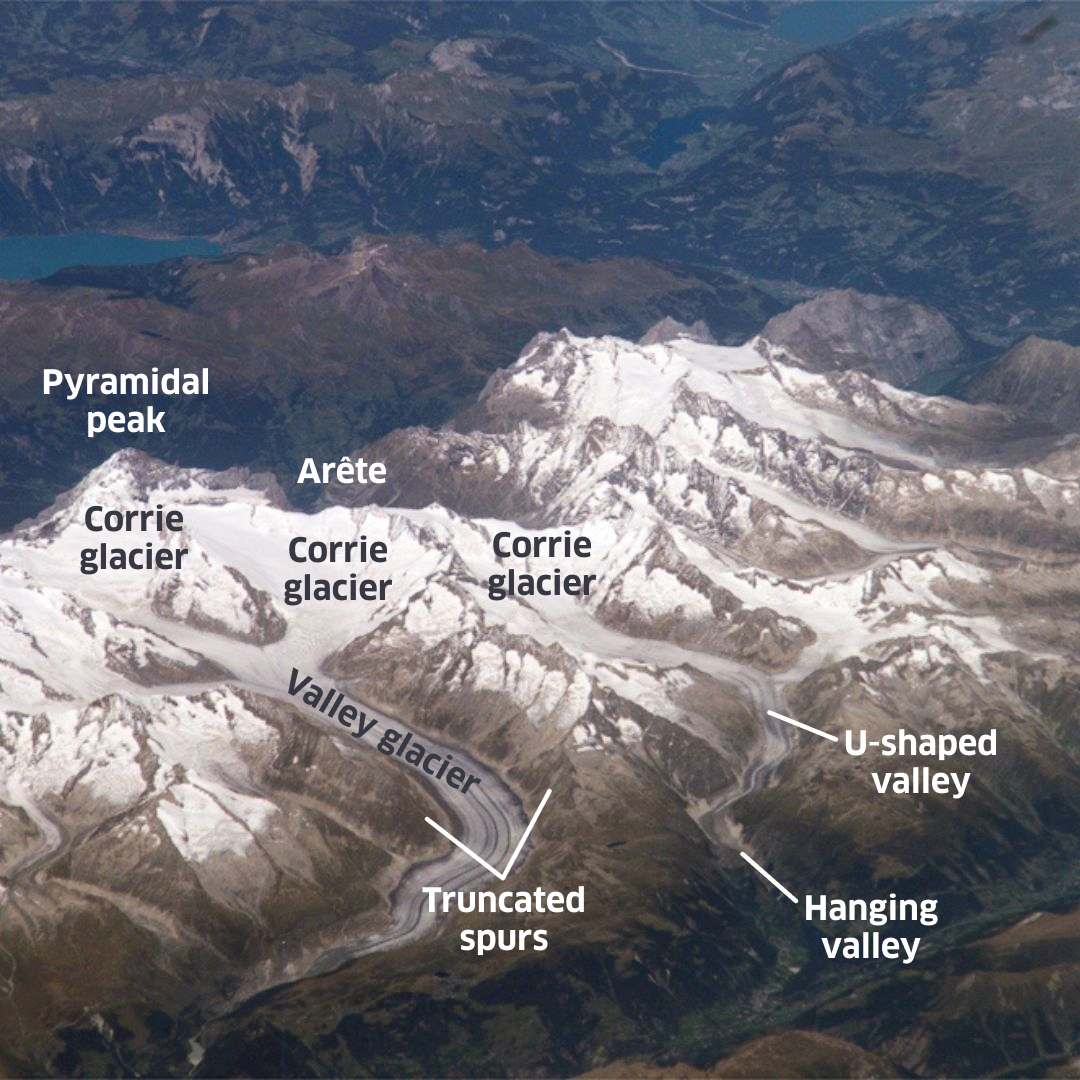 